KATA PENGANTAR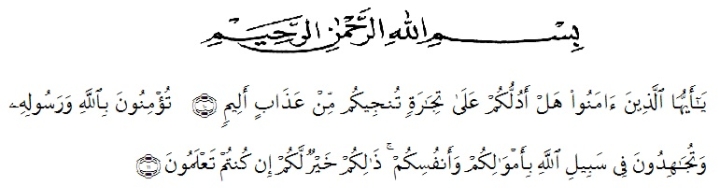 Artinya: Hai orang-orang yang beriman, sukakah kamu ak tunjukan suatu perniagaan yang dapat menyelamatkanmu dari azab yang pedih? (QS. Ash-shaff: 10)(yaitu) kamu beriman kepada Allah dan Rasul-Nya dan berjihad di jalan Allah dengan harta dan jiwamu. Itulah yang lebh baik bagimu, jika kamu mengetahui. (QS. Ash-shaff: 11)	Segala puji bagi Allah SWT, Tuhan semesta alam yang menguasai hari pembalasan ucapan syukur tidak terhingga peneliti ucapkan kepada Allah SWT, yang telah memberikan kesempatan, kesehatan, dan kelapangan waktu serta nikmat yang tak terhingga kepada peneliti. Sehingga peneliti dapat menyelesaikan skripsi Program Studi Pendidikan Pancasila dan Kewarganegaraan Universitas Muslim Nusantara Al-Washliyah Medan. Sholawat dan slam kepada Nabi Besar Muhammad SAW adalah sosok uswatun hasanah yang telah membawa manusia dari alam jahiliyah sampai alam yang terang menderang dengan ilmu pengetahuan.Alhamdulillah peneliti telah menyelesaikan skripsi yang berjudul: Penerapan Metode Pembelajaran Probing Prompting Untuk Meningkatkan Keaktifan Siswa Dalam Mengemukakan Pendapat Di SMA Swasta Al-Husna Kab. Deli Serdang T. P 2019/2020, dengan skripsi ini peneliti menjelaskan secara ringkas bahwa penerapan metode pembelajaran Probing Prompting dapat meningkatkan keaktifan siswa dalam mengemukakan pendapatnya pada setiap proses pembelajaran berlangsung. Skripsi ini disusun sebagai bukti pengembangan ilmu dan teori yang selama ini didapat dalam perkuliahan kedalam bentuk nyata dengan membuat skripsi yang berhubungan dengan ilmu yang ditekuni.Dalam menyelesaikan skripsi ini, penulis telah banyak mengalami berbagai kesulitan, dan kesultan tersebut dapat dilewati karena adanya bimbingan dan motivasi dari berbagai pihak, untuk itu dengan segala hormat peneliti menyampaikan ucapan dan terimahkasih yang sebesar-besarnya kepada:Allah SWT Tuhan yang maha kuasa dan Nabi Muhammad SAW.Bapak Dr. KRT. Hardi Mulyono Surbakti, selaku Rektor Universitas Muslim Nusantara Al-washliyah Medan.Bapak Drs. Samsul Bahri, M. Si, selaku Dekan Fakultas Keguruan dan Ilmu Pendidikan Universitas Muslim Nusantara Al-Washliyah Medan yang telah memberikan izin penelitian.Ibu Dra. Hj. Disna Anum Siregar, M. Si, selaku Ketua Jurusan Program Studi Pendidikan Pancasila dan Kewarganegaraan Universitas Muslim Nusantara Al-Washliyah Medan.Bapak Drs. Ulian Barus, M. Pd, selaku Dosen pembimbing I yang telah membimbing dengan sabar memberikan masukan dan saran kepada peneliti yang berguna sekali sehingga selesaikan skripsi ini.Bapak M. Faisal Husna, S. Sos., S. Pd., M.H, selaku Dosen pembimbing II yang selalu memberikan arahan dan bimbingan dengan sabar dalam menyelesaikan skripsi ini.Para Dosen Program Studi Pendidikan Pancasila dan kewarganegaraan Universitas Muslim Nusantara Al-Washliyah Medan yang telah memberikan ilmu.Terimakasih kepada kepala sekolah SMA Swatsa Al-Husna  Kab. Deli Serdang Bapak Syafrizal, M.E yang telah memberika izin meneliti disekolah tersebut.Khusus kepada keluarga tercinta, tersayang kedua orang tua saya Bapak Sujono dan Ibunda Rumiati yang selalu mendukung saya sampai sekarang, sehingga membangkitkan semangat peneliti menjalani Pendidikan Program Studi Pendidikan Pancasila dan kewarganegaraan Universitas Muslim Nusantara Al-Washliyah Medan.Terimakasih kepada saudara laki-laki saya Ricki sanjaya,      yang telah mendukung saya dalam menyelesaikan skripsi ini.          11. Terimakasih kepada Sabahat saya Ziah Nurhasanah, Sri Rahayu abom, 	Loey Park dan seluruh teman seperjuangan Pendidikan Program Studi Pendidikan Pancasila dan kewarganegaraan Universitas Muslim Nusantara Al-Washliyah Medan yang telah berbagi ilmu dan bertukar pikiran dalam menyelesaikan skripsi ini.	Peneliti menyadari bahwa tugas penyusunan skripsi ini belum sempurna, masih terdapat kekurangan dalam berbagai seginya. Oleh karena itu peneliti sangat berharap kepada pembaca untuk memberikan masukan dan saran-saran kepada penulis. Guna menambah wawasan penulis tentang pendidikan pancasila dan kewarganegaraan yang lebih baik.	Akhirnya, penulis sampaikan kiranya hasil skripsi ini dapat menambah referensi pengembangan dunia pendidikan, khususnya dalam bidang pendidikan pancasila dan kewarganegaraan.		Medan, 02 Juni 2020  Peneliti,                                                                                    DEDEK YULIANTI             NPM. 161354011